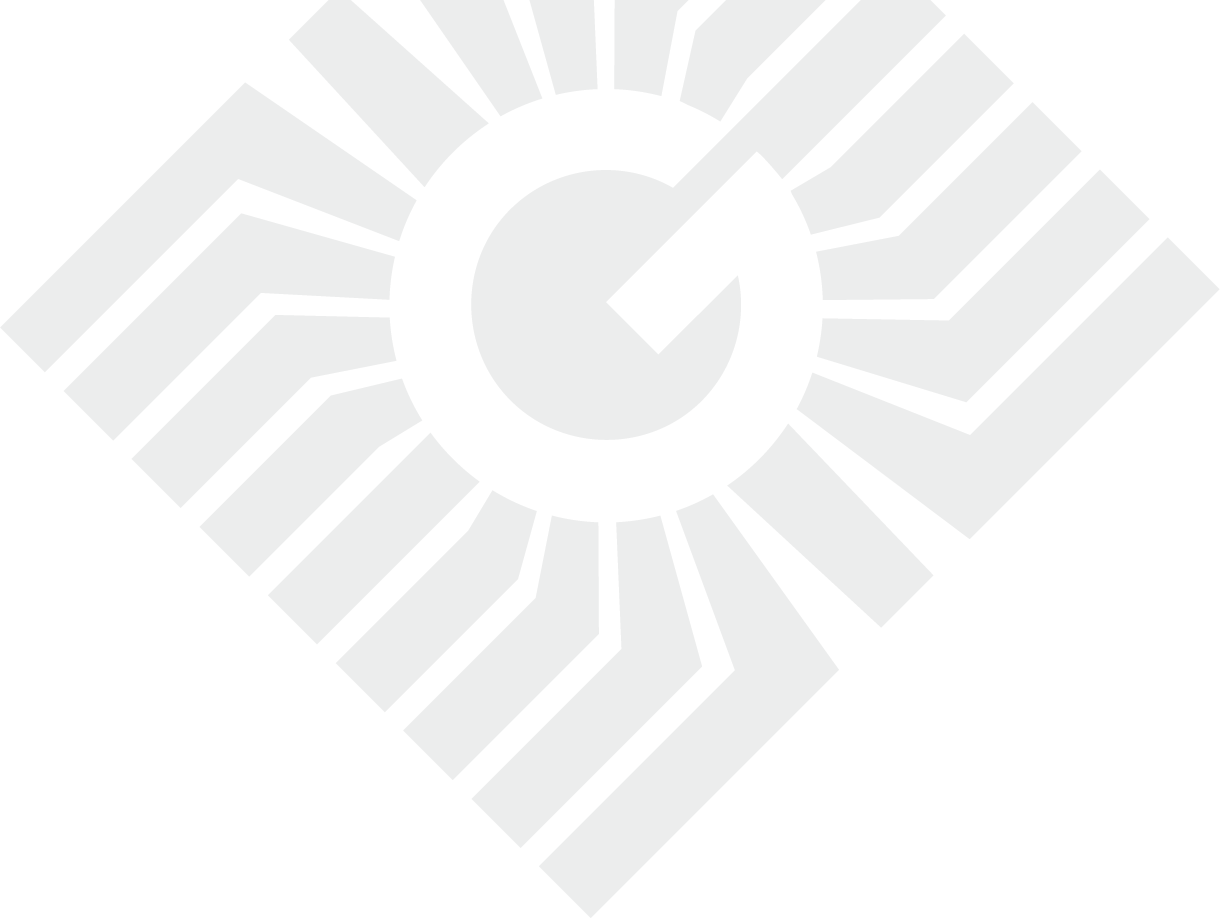 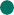 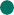 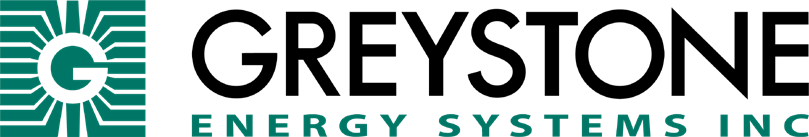 DUCT CO2 SENSORCEDT SeriesThe CEDT series uses a highly accurate and reliable nondispersive infrared (NDIR) sensor in an attractive, duct mount enclosure to monitor return air CO2 levels for indoor applications. The compact dual wavelength CO2 sensor achieves excellent performance characteristics, including high accuracy and low power consumption to ensure stable long term operation. The CEDT features both 4-20 mA and voltage outputs (0-5 / 0-10 Vdc) for simple integration into any building automation system for the improvement of energy savings and to assure good indoor air quality. The device is also available with an optional resistive temperature sensor.The duct CO2 sensor principal of operation is based on the venturi effect of the probe that extends into the HVAC duct. Air flowing through the duct is forced into the vent hole on one side of the probe, into a sealed chamber within the enclosure, over the CO2 sensor and then air is drawn back out of the enclosure via the vent holes on the opposite side of the probe.PRODUCT HIGHLIGHTSDual channel Nondispersive Infrared sensorSelectable outputsOptional temperature sensorENGINEERING SPEC’SShall be IP65 (NEMA 4X) with a UL94-V0 rated enclosureExternal mounting tabs must be slotted & tapered away from enclosure to ease field installationEnclosure shall be complete with neoprene gasket for duct to enclosure sealEnclosure shall be complete with threaded (1/2 NPT and/or M16) conduit connectionCover must be hinged and securely attached in the open position Cover must contain security screw as extra protection from openingProduct shall be CE approvedSPECIFICATIONSDESCRIPTIONENGINEERING SPECCO2 SensorDual wavelength nondispersive infrared (NDIR)SENSOR RANGE0-2000 ppmSENSOR ACCURACY± (30 ppm + 3% of measured value)TEMPERATURE DEPENDENCY± 2.5ppm/°CRESPONSE TIME20 seconds (T63)WARM-UP TIME1 minuteSENSOR COVERAGE AREA100 m2 (1000 ft2) typicalSENSOR LIFE SPAN> 15 yearsPOWER SUPPLY24 Vdc ± 20% or 24 Vac ± 10% (non-isolated half-wave rectified)CURRENT CONSUMPTION (4-20 mA OUTPUT)80 mA max @ 24 Vdc, 160 mA max @ 24 VacPROTECTION CIRCUITRYReverse voltage and transient protectedOUTPUT SIGNAL TYPE4-20 mA, 0-5 or 0-10 Vdc (field selectable)CURRENT DRIVE CAPABILITY600Ω max @ 24 VdcVOLTAGE DRIVE CAPABILITY10KΩ minOPERATING CONDITIONS0 - 50°C (32 - 122°F), 0-95 %RH non-condensingSTORAGE CONDITIONS-40 - 70°C (-40 - 158°F), 0-95 %RH non-condensingOPTIONAL TEMPERATURE SENSORSee belowENCLOSURE MATERIALPolycarbonate, UL94-V0ENCLOSURE DIMENSION112mm W x 117mm H x 53mm D (4.4” x 4.6” x 2.1”)SAMPLING PROBE152mm L x 21.6mm Diameter (6” x 0.85”)ENCLOSURE PROTECTIONIP65 (NEMA 4X)WIRINGScrew terminal block (14 - 22 AWG)APPROVALSCE, RoHSCOUNTRY OF ORIGINCanadaSensor CodeTemperature Sensor DescriptionAccuracy02100Ω Platinum, IEC 751, 385 alpha, 2 wire, Class B± 0.3 °C (± 0.54 °F) @ 0 °C (32 °F)051,801 Ω NTC thermistor± 0.5 °C (± 0.9 °F) @ -20 - 50 °C (-4 - 122 °F)063,000 Ω NTC thermistor± 0.2 °C (± 0.36 °F) @ 0 - 70 °C (32 - 158 °F)0710,000 Ω (type 3) NTC thermistor± 0.2 °C (± 0.36 °F) @ 0 - 70 °C (32 - 158 °F)082.252 KΩ NTC thermistor± 0.2 °C (± 0.36 °F) @ 0 - 70 °C (32 - 158 °F)121000Ω Platinum, IEC 751, 385 alpha, 2-wire, Class B± 0.3 °C (± 0.54 °F) @ 0 °C (32 °F)131000Ω Nickel, DIN 43760, 2-wire, Class B± 0.4 °C (± 0.72 °F) @ 0 °C (32 °F)1410,000 Ω (Type 3) NTC thermistor c/w 11 KΩ shunt± 0.2 °C (± 0.36 °F) @ 0 - 70 °C (32 - 158 °F)2020,000 Ω NTC thermistor± 0.2 °C (± 0.36 °F) @ 0 - 70 °C (32 - 158 °F)2410,000 Ω (Type 2) NTC thermistor± 0.2 °C (± 0.36 °F) @ 0 - 70 °C (32 - 158 °F)5910,000 Ω NTC thermistor± 1% @ 25°C (77°F), β25/85 = 3435 ± 1%